График освоения учебного материала по истории в 5 «А» с 13.04.2020 г. по 19.04.2020 г.Комментарий учителя В тетради записываем тему занятия. Выполняем все задания по порядку с указанием его номера. Делаем фото или скан выполненных заданий в тетради и отправляем на электронную почту до указанного времени. За работы, поступившие после указанного времени (час дедлайна), отметка снижается на балл. При возникновении вопросов связь осуществляется через указанную электронную почту. Тогда в теме письма указываем слово «ВОПРОС», а дальше – как в образце.Благодарю за понимание!Приложение 1.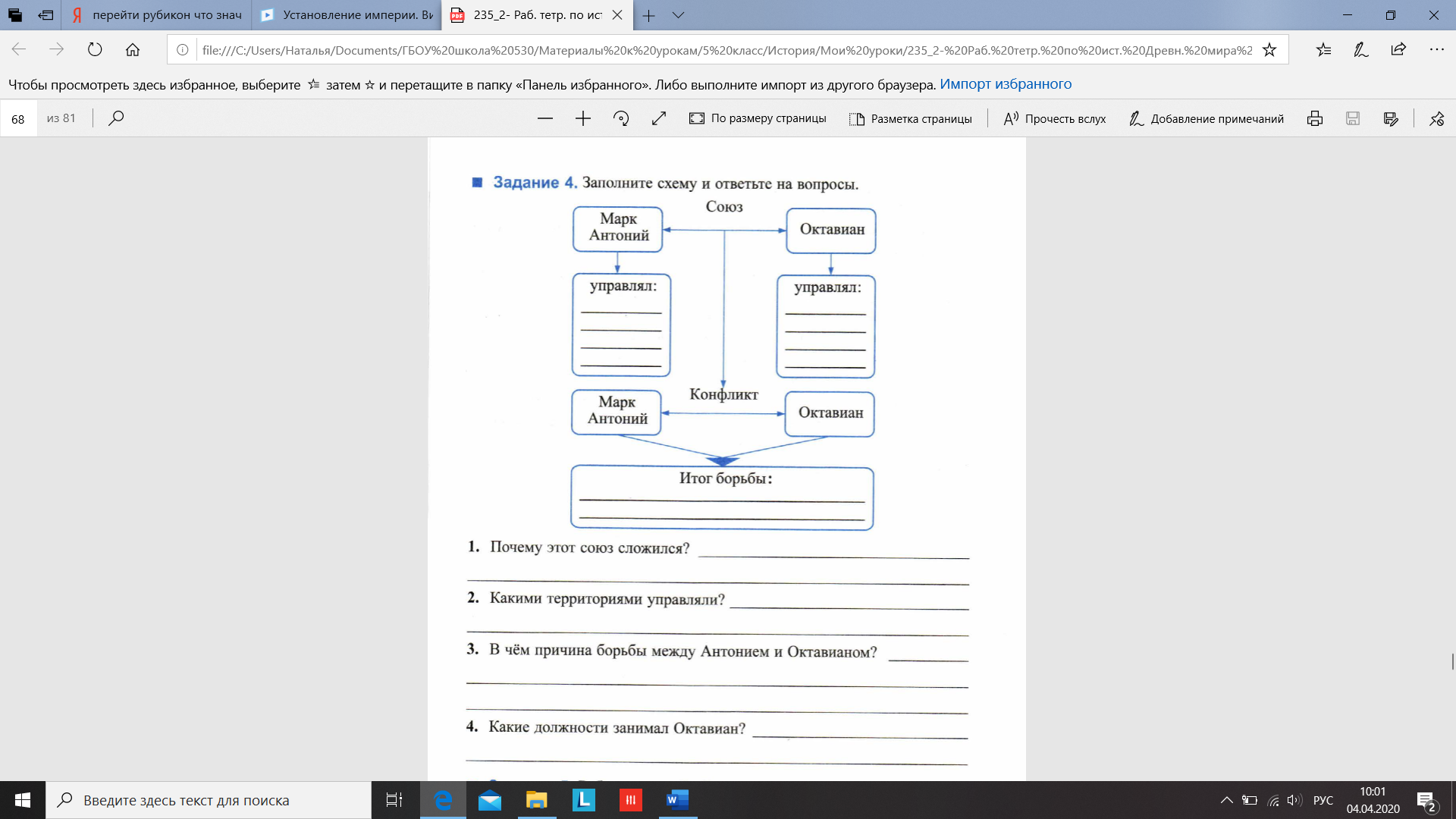 График освоения учебного материала по обществознанию в 5 «А» с 13.04.2020 г. по 19.04.2020 г.Комментарий учителя В тетради записываем тему занятия. Выполняем все задания по порядку с указанием его номера. Делаем фото или скан выполненных заданий в тетради и отправляем на электронную почту до указанного времени. За работы, поступившие после указанного времени (час дедлайна), отметка снижается на балл. При возникновении вопросов связь осуществляется через указанную электронную почту. Тогда в теме письма указываем слово «ВОПРОС», а дальше – как в образце.Благодарю за понимание!ДатаТемаФормат обученияМатериал для самостоятельной работыЧас дедлайнаСредства коммуникацииТекущий контроль15.04.2020Восстание СпартакаАсинхронный Просмотреть видеоурок по возможности. Ссылка: https://interneturok.ru/lesson/istoriya/5-klass/drevniy-rim/vosstanie-spartaka?block=playerПараграф 51 в учебнике прочитать.Выполнить в тетради задания: Дата восстания. Указать век.Каких успехов добились в своей борьбе восставшие? Почему? (указать не менее трех причин)Выписать все имена и указать, кем они были.Составить простой план «Причины поражения восставших» (не менее трех).16.04.2020 в 9.00Электронная почта: class530@mail.ru(в теме письма указывать класс, предмет и фамилию обучающегося, образец: 5А.История.Ломакина)Выборочный контроль с выставлением отметки16.04.2020Единовластие Цезаря. Установление империиАсинхронный Просмотреть видеоурок по возможности. Ссылка: https://interneturok.ru/lesson/istoriya/5-klass/drevniy-rim/edinovlastie-tsezaryaПараграф 52 в учебнике прочитать.Выполнить в тетради задания:Выписать имена с указанием, кем они были.Выписать даты и события. Выучить их.Выписать новые понятия и выучить их.Написать, что способствовало возвышению Цезаря (не менее трех положений). Выписать, в чем проявилась неограниченная власть Цезаря (не менее трех положений).Написать смысл крылатых выражений: «жребий брошен», «перейти Рубикон», «и ты, Брут!».Просмотреть видеоурок по возможности. Ссылка: https://interneturok.ru/lesson/istoriya/5-klass/drevniy-rim/ustanovlenie-imperiiПараграф 53 в учебнике прочитать.Выполнить в тетради задания:Выписать имена с указанием, кем они были.Выписать даты и события. Выучить их.Выписать новые понятия и выучить их.Заполнить схему и ответить на вопросы. Смотри Приложение 1.Подготовиться к работе по главе 13 (параграфы 50-53).22.04.2020 в 9.00Электронная почта: class530@mail.ru(в теме письма указывать класс, предмет и фамилию обучающегося, образец: 5А.История.Ломакина)Выборочный контроль с выставлением отметки отдельно по параграфу 52 и по параграфу 53ДатаТемаФормат обученияМатериал для самостоятельной работыЧас дедлайнаСредства коммуникацииТекущий контроль13.04.2020Государственные символы РоссииАсинхронный Просмотреть видеоурок по возможности. Ссылка: https://interneturok.ru/lesson/obshestvoznanie/5-klass/rodina/gosudarstvennye-simvoly-rossii?block=playerПараграф 12 в учебнике прочитать.Выполнить в тетради задания: Выписать новые понятия, выделенные жирным шрифтом, и их определения. Выучить их.Выписать, где можно увидеть государственный герб РФ (не менее трех позиций). Вспомни, где ты видел этот символ государства, и подчеркни соответствующие позиции в своем перечне.Выписать, где можно увидеть государственный флаг РФ (не менее трех позиций). Вспомни, где ты видел этот символ государства, и подчеркни соответствующие позиции в своем перечне.Выписать, когда можно услышать государственный гимн РФ (не менее трех позиций). Вспомни, когда ты его слышал, и подчеркни соответствующие позиции в своем перечне.Письменно ответить на вопрос 1 «В классе и дома».Выучить современный гимн РФ (спрошу по выходу с ДО).Подготовка к работе по параграфам 11 и 12.17.04.2020 в 9.00Электронная почта: class530@mail.ru(в теме письма указывать класс, предмет и фамилию обучающегося, образец: 5А.Обществознание.Ломакина)Отметка за дз